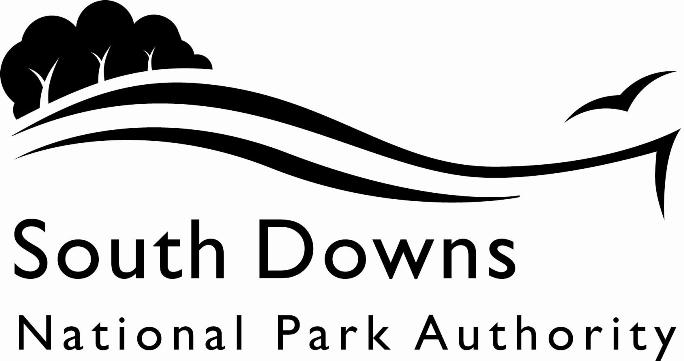 Town and Country Planning Acts 1990Planning (Listed Building and Conservation Area) Act 1990LIST OF NEW PLANNING AND OTHER APPLICATIONS, RECEIVED AND VALIDWEEKLY LIST AS AT 3 May 2021The following is a list of applications which have been received and made valid in the week shown above for the recovered areas within the South Downs National Park (Adur District Council, Arun District Council, Brighton & Hove Council, Wealden District Council, Worthing Borough Council and county applications for East Sussex, Hampshire and West Sussex County Councils), and for all “Called In” applications for the remainder of the National Park area. These will be determined by the South Downs National Park Authority.IMPORTANT NOTE:The South Downs National Park Authority has adopted the Community Infrastructure Levy Charging Schedule, which will take effect from 01 April 2017.  Applications determined after 01 April will be subject to the rates set out in the Charging Schedule (https://www.southdowns.gov.uk/planning/planning-policy/community-infrastructure-levy/).  If you have any questions, please contact CIL@southdowns.gov.uk or tel: 01730 814810.  Want to know what’s happening in the South Downs National Park? 
Sign up to our monthly newsletter to get the latest news and views delivered to your inboxwww.southdowns.gov.uk/join-the-newsletterApplicant:		Mr HilsonProposal:	T1 - Beech - Remove major dead and diseased wood, 25mm in diameter and over. Crown reduce by 3 metres. Thin crown by 20%Location:	5 Convent Gardens, Findon, BN14 0RZGrid Ref:	512497 108659Applicant:		Mr & Mrs Tim & Jenny O'CallaghanProposal:	Proposed rear ground floor and dormer extensionLocation:	Tree Cottage , 25 High Street, Findon, BN14 0SZGrid Ref:	512155 108483Applicant:		Greta ScacchiProposal:	Eextension alterations to outbuildingLocation:	Garden Cottage, New Way Lane, Hurstpierpoint, West Sussex, BN6 9BBGrid Ref:	528548 114556Applicant:		Sunley Crayfern Lavant LLPProposal:	Removal or Variation of Condition - Condition 2 of Planning Approval SDNP/18/04918/FUL.Location:	Land at Pook Lane, Lavant, West SussexGrid Ref:	485775 108093Applicant:		Mr Simon BunnProposal:	12 No. Ash trees - on boundary of Egginton Road and Egginton Close, Brighton - fell to ground level - dead/dying/dangerous trees growing towards gardens of adjacent properties.Location:	Westlain Belt , Ashurst Road, Brighton, BN2 4PLGrid Ref:	534196 108070Applicant:		Mr and Mrs J DigbyProposal:	Demolition of existing dwelling and erection of single replacement 3 bed dwelling. Replacement of existing ancillary detached garages and workshop and consolidation into a single garage and home office buildingLocation:	Orchard Cottage , Dyke Lane, Poynings, BN45 7AAGrid Ref:	526203 111885Applicant:		Katy WisemanProposal:	Extension to existing leisure path (Sustrans 82) from Devils Dyke Road junction to the hard-standing area adjacent to The Dyke Car Park.Location:	Devils Dyke, Devils Dyke Road, Poynings, Brighton, West Sussex, BN1 8YJGrid Ref:	525844 111025Town and Country Planning Acts 1990Planning (Listed Building and Conservation Area) Act 1990LIST OF NEW PLANNING AND OTHER APPLICATIONS, RECEIVED AND VALIDWEEKLY LIST AS AT 3 May 2021The following is a list of applications which have been received and made valid in the week shown above. These will be determined, under an agency agreement, by Chichester District Council, unless the application is ‘called in’ by the South Downs National Park Authority for determination. Further details regarding the agency agreement can be found on the SDNPA website at www.southdowns.gov.uk.If you require any further information please contact Chichester District Council who will be dealing with the application.IMPORTANT NOTE:The South Downs National Park Authority has adopted the Community Infrastructure Levy Charging Schedule, which will take effect from 01 April 2017.  Applications determined after 01 April will be subject to the rates set out in the Charging Schedule (https://www.southdowns.gov.uk/planning/planning-policy/community-infrastructure-levy/).  If you have any questions, please contact CIL@southdowns.gov.uk or tel: 01730 814810.  Want to know what’s happening in the South Downs National Park? 
Sign up to our monthly newsletter to get the latest news and views delivered to your inboxwww.southdowns.gov.uk/join-the-newsletterApplicant:		Jonathan RodwellProposal:	Notification of intention to fell 1 no. Norway Maple tree (T1).Location:	Great Orchard, Bignor Road, Bignor, Pulborough, West Sussex, RH20 1PQGrid Ref:	498376 114533Applicant:		Jonathan RodwellProposal:	Notification of intention to fell 1 no. Monterey Pine tree (T1).Location:	Copyhold, Church Lane, Bury, Pulborough, West Sussex, RH20 1PBGrid Ref:	501218 113226Applicant:		Mr and Mrs DixonProposal:	Rear extensions to ground floor and first floor. Demolish existing garage and relocate new garage with storage over.Location:	Mill House , Mill Lane, Cocking, GU29 0HJGrid Ref:	487996 117636Applicant:		Mr Michael SmithProposal:	Notification of intention to reduce 2 no. limbs by 6m (north sector), remove 2 no. limbs (south sector overhanging garage) and reduce height by 3m on 1 no. Ash tree (T1). Reduce height by 3m on 1 no. Ash tree (T2).Location:	Sure Cottage, 8 - 9 B2146 Compton Square to The Green, Compton, West Sussex, PO18 9HDGrid Ref:	477470 114932Applicant:		Mr M BakerProposal:	Convertion of existing redundant stable block into 2 no. self contained holiday units.Location:	Hill Farm , Pitlands Lane And Piglegged Road, Up Marden, PO18 9JRGrid Ref:	479605 113958IMPORTANT NOTE: This application is liable for Community Infrastructure Levy and associated details will require to be recorded on the Local Land Charges Register. If you require any additional information regarding this, please contact CIL@southdowns.gov.uk or tel: 01730 814810.Applicant:		Mr and Mrs ArmesProposal:	Erection of a detached dwelling with associated surface parking and garage. (Variation of condition 2 of permission SDNP/20/01711/CND - amendments to design and functionality of the garage).Location:	Land adjacent to Dodsley Gate, Dodsley Grove, Easebourne, Midhurst, West Sussex, GU29 9ABGrid Ref:	488895 122779IMPORTANT NOTE: This application is liable for Community Infrastructure Levy and associated details will require to be recorded on the Local Land Charges Register. If you require any additional information regarding this, please contact CIL@southdowns.gov.uk or tel: 01730 814810.Applicant:		Mr & Mrs QuinnProposal:	Erection of extensions and alterations. (Variation of conditions 2 and 3 of permission SDNP/21/00084/HOUS -  increase in footprint of rear extension, reduction in height of extension, change to roof pitch of porch, proposed materials to incorporate oak and fenestration detail).Location:	Cranborne , Pine Walk, Easebourne, GU29 0ASGrid Ref:	487865 125339Applicant:		Mr HuestisProposal:	Crown lift on south-west sector by up to 7m (above ground level) and including the removal of 1 no. limb with a diameter of 100mm at 7m, remove epicormic growth up to 6m (above ground level), reduce branching by approx. 1.5m on the south-east sector and remove any rubbing or diseased limbs around the crown where applicable on 1 no. Pedunculate Oak tree (quoted as G1). Remove epicormic growth up to crown formation at 4m (above ground level) and remove any rubbing or diseased limbs around the trees' crowns where applicable on 2 no. Pedunculate Oak trees (quoted as T2 & T3). All 3 no. trees are within Group, G1 subject to EB/03/00415/TPO.Location:	18 Hurst Park, Easebourne, GU29 0BPGrid Ref:	487720 125110Applicant:		Gary WyattProposal:	Engineering operation to create a swimming pond.Location:	School House , Church Lane, Elsted, GU29 0JYGrid Ref:	481590 119639Applicant:		Mr C OrmerodProposal:	Proposed rear/side orangery extension.Location:	Plot 1 - Hurstfold Farm , Surney Hatch Lane, Fernhurst, GU27 3JGGrid Ref:	490858 126975Applicant:		Ben LyallProposal:	Part conversion of existing garage to ancillary use and creation of new principle entrance.Location:	Cedar Cottage , Fridays Hill, Fernhurst, GU27 3DXGrid Ref:	489856 129247IMPORTANT NOTE: This application is liable for Community Infrastructure Levy and associated details will require to be recorded on the Local Land Charges Register. If you require any additional information regarding this, please contact CIL@southdowns.gov.uk or tel: 01730 814810.Applicant:		Mr Peter BamforthProposal:	Notification of intention to prune 1 no. Magnolia by 0.5 metres and Fell 1 no. Evergreen.Location:	Parsons Measure , Church Lane, Funtington, PO18 9LHGrid Ref:	480051 108206Applicant:		Mr & Mrs CollinsProposal:	Single storey rear extension, lowering of front window sill, replacement first floor roof window and tile-hung finish to front first floor elevation.Location:	10 Austens , Heyshott Street, Heyshott, GU29 0DWGrid Ref:	490092 117774Applicant:		Mr Michael KentProposal:	Single storey extension at the rear of the house, conversion of the existing house integral garage into ground floor accommodation and new pitched roof to the existing external side garage.Location:	1 Lavant Down Road, Mid Lavant, Chichester, PO18 0DJGrid Ref:	485424 109402Applicant:		Dean FittonProposal:	Two storey side extension.Location:	High Meadow , Danley Lane, Linchmere, GU27 3NFGrid Ref:	486483 131089Applicant:		Mr S GarbettProposal:	Single storey rear extension.Location:	Corner Cottage , Lower Lodge Road, Linchmere, GU27 3NGGrid Ref:	487076 130385Applicant:		Mr Sam FrancisProposal:	Single storey rear extension.Location:	38 Pitsham Wood, Midhurst, GU29 9QZGrid Ref:	487850 120849Applicant:		Mr & Mrs MundayProposal:	Construction of a replacement two storey dwelling.Location:	Dellwood Cottage , Wheatsheaf Enclosure, Milland, GU30 7EHGrid Ref:	483648 129594IMPORTANT NOTE: This application is liable for Community Infrastructure Levy and associated details will require to be recorded on the Local Land Charges Register. If you require any additional information regarding this, please contact CIL@southdowns.gov.uk or tel: 01730 814810.Applicant:		Mr Charles AllisonProposal:	Construction of heritage style glasshouse.Location:	Broadham House , A286 Cobblers Row To Middlefield, Singleton, PO18 0HHGrid Ref:	488808 114639Applicant:		Mr J StilwellProposal:	Retrospective permission for installation of 1no. electric roller blind and proposed installation of 1no. electric roller blind on an existing agricultural building.Location:	Green Lanes Farm , Back Lane, Forestside, Stoughton, PO9 6EBGrid Ref:	476483 113059Applicant:		Mr & Mrs A BullardProposal:	Proposed single storey rear extension.Location:	Oaklees , Brick Kiln Common, Wisborough Green, RH14 0HZGrid Ref:	502908 122909Applicant:		Mr C GuthProposal:	Proposed dormer roof extension.Location:	Pigeon Hill House , Linch Road, Redford, Woolbeding, GU29 0QDGrid Ref:	486820 125224Town and Country Planning Acts 1990Planning (Listed Building and Conservation Area) Act 1990LIST OF NEW PLANNING AND OTHER APPLICATIONS, RECEIVED AND VALIDWEEKLY LIST AS AT 3 May 2021The following is a list of applications which have been received and made valid in the week shown above. These will be determined, under an agency agreement, by East Hants District Council, unless the application is ‘called in’ by the South Downs National Park Authority for determination. Further details regarding the agency agreement can be found on the SDNPA website at www.southdowns.gov.uk.If you require any further information please contact East Hants District Council who will be dealing with the application.IMPORTANT NOTE:The South Downs National Park Authority has adopted the Community Infrastructure Levy Charging Schedule, which will take effect from 01 April 2017.  Applications determined after 01 April will be subject to the rates set out in the Charging Schedule (https://www.southdowns.gov.uk/planning/planning-policy/community-infrastructure-levy/).  If you have any questions, please contact CIL@southdowns.gov.uk or tel: 01730 814810.  Want to know what’s happening in the South Downs National Park? 
Sign up to our monthly newsletter to get the latest news and views delivered to your inboxwww.southdowns.gov.uk/join-the-newsletterApplicant:		Mr & Mrs P WrightProposal:	Detached outbuilding including ancillary accommodation following demolition of existing outbuilding.Location:	Southfield Farm Cottage , Gosport Road, Chawton, Alton, GU34 3DQGrid Ref:	470377 136638Applicant:		Mr and Mrs CampbellProposal:	Conversion of garage to form home officeLocation:	The Old Coach House , Gosport Road, East Tisted, Alton, GU34 3QJGrid Ref:	470111 132337IMPORTANT NOTE: This application is liable for Community Infrastructure Levy and associated details will require to be recorded on the Local Land Charges Register. If you require any additional information regarding this, please contact CIL@southdowns.gov.uk or tel: 01730 814810.Applicant:		Mr and Mrs CampbellProposal:	Listed building consent - Conversion of garage to form home officeLocation:	The Old Coach House , Gosport Road, East Tisted, Alton, GU34 3QJGrid Ref:	470111 132337IMPORTANT NOTE: This application is liable for Community Infrastructure Levy and associated details will require to be recorded on the Local Land Charges Register. If you require any additional information regarding this, please contact CIL@southdowns.gov.uk or tel: 01730 814810.Applicant:		Mr and Mrs CampbellProposal:	Extension to west to form utility/ dog room and en-suite aboveLocation:	The Old Coach House , Gosport Road, East Tisted, Alton, GU34 3QJGrid Ref:	470111 132337Applicant:		Mr and Mrs CampbellProposal:	Listed building consent - Extension to west to form utility/ dog room and en-suite aboveLocation:	The Old Coach House , Gosport Road, East Tisted, Alton, GU34 3QJGrid Ref:	470111 132337Applicant:		Mr and Mrs M LawProposal:	Garden outbuilding and carport following demolition of existing garageLocation:	Angerton , Church Road, Upper Farringdon, Alton, GU34 3EGGrid Ref:	471164 135374IMPORTANT NOTE: This application is liable for Community Infrastructure Levy and associated details will require to be recorded on the Local Land Charges Register. If you require any additional information regarding this, please contact CIL@southdowns.gov.uk or tel: 01730 814810.Applicant:		Mr and Mrs M LawProposal:	Listed building consent - Garden outbuilding and carport following demolition of existing garageLocation:	Angerton , Church Road, Upper Farringdon, Alton, GU34 3EGGrid Ref:	471164 135374IMPORTANT NOTE: This application is liable for Community Infrastructure Levy and associated details will require to be recorded on the Local Land Charges Register. If you require any additional information regarding this, please contact CIL@southdowns.gov.uk or tel: 01730 814810.Applicant:		Mr William BaldockProposal:	T1 Beech - Loping of one side branch back to the trunk, from the Beech Tree in the Group that has grown down to near the ground and is impeding access to Unit 1 and reduction in crown height of the same tree by 2 metres, to leave a finished crown height of 12 metres.Location:	1 Thatched Cottage Farm Barns, Unit , Filmore Hill Lane, Privett, Alton, GU34 3NXGrid Ref:	466095 127429Applicant:		Mr and Mrs D ParkProposal:	First floor extension to form new bedroom and conversion of existing bedroom into studyLocation:	4 Nursery Field, Liss, GU33 7RFGrid Ref:	477403 127093Applicant:		Miss Caroline TecksProposal:	T1 Golden Cypress - Fell tree and grind out stumpLocation:	17 Pine Walk, Liss, GU33 7ATGrid Ref:	478341 128932Applicant:		Ben WhiteProposal:	Replacement of existing brown wooden windows, patio doors and kitchen door with grey uPVC windows, French windows and kitchen door respectively.Location:	Birchwood House , London Road, Hill Brow, Liss, GU33 7QJGrid Ref:	478774 126293Applicant:		Mr and Mrs GarnerProposal:	Extensions, alterations and remodel of existing dwellingLocation:	1 Longacre Close, Liss, GU33 7UZGrid Ref:	478490 127698IMPORTANT NOTE: This application is liable for Community Infrastructure Levy and associated details will require to be recorded on the Local Land Charges Register. If you require any additional information regarding this, please contact CIL@southdowns.gov.uk or tel: 01730 814810.Applicant:		Mrs R PodgerProposal:	Single and two storey extensions to side and rear, following demolition of existing side and rear extensionsLocation:	Orchard Cottage , Newton Lane, Newton Valence, Alton, GU34 3REGrid Ref:	472239 132829Applicant:		Mr & Mrs. C PriestProposal:	Single-storey extension to rear following demolition of existing conservatory, minor alterations to the front elevation along with internal alterations. Change to the front window to the ground floor.Location:	121 Sussex Road, Petersfield, Hampshire, GU31 4LBGrid Ref:	475308 122643Applicant:		Mrs Vanessa MossProposal:	Display of non illuminated fascia and hanging signLocation:	20 High Street, Petersfield, GU32 3JLGrid Ref:	474792 123267Applicant:		Ms Denise RajchelProposal:	Conversion of existing Flats 6 & 7 (bedsits, located on the first floor) into one new, 2no bed / 4 person flat.The proposed alteration will create the following accommodation:Open plan living / kitchen areaSingle double roomSingle twin roomBathroomLocation:	Brownfield House, 3A King George Avenue, Petersfield, Hampshire, Grid Ref:	474818 123497Applicant:		BoysonProposal:	Lawful development certificate for an existing use - Workshop used for general purpose storage and the operation of a removals business.Location:	Unit 4 Hartleywood Farm, Oakhanger Road, Oakhanger, Bordon, Hampshire, GU35 9JWGrid Ref:	476542 135946IMPORTANT NOTE: This application is liable for Community Infrastructure Levy and associated details will require to be recorded on the Local Land Charges Register. If you require any additional information regarding this, please contact CIL@southdowns.gov.uk or tel: 01730 814810.Town and Country Planning Acts 1990Planning (Listed Building and Conservation Area) Act 1990LIST OF NEW PLANNING AND OTHER APPLICATIONS, RECEIVED AND VALIDWEEKLY LIST AS AT 3 May 2021The following is a list of applications which have been received and made valid in the week shown above. These will be determined, under an agency agreement, by Horsham District Council, unless the application is ‘called in’ by the South Downs National Park Authority for determination. Further details regarding the agency agreement can be found on the SDNPA website at www.southdowns.gov.uk.If you require any further information please contact Horsham District Council who will be dealing with the application.IMPORTANT NOTE:The South Downs National Park Authority has adopted the Community Infrastructure Levy Charging Schedule, which will take effect from 01 April 2017.  Applications determined after 01 April will be subject to the rates set out in the Charging Schedule (https://www.southdowns.gov.uk/planning/planning-policy/community-infrastructure-levy/).  If you have any questions, please contact CIL@southdowns.gov.uk or tel: 01730 814810.  Want to know what’s happening in the South Downs National Park? 
Sign up to our monthly newsletter to get the latest news and views delivered to your inboxwww.southdowns.gov.uk/join-the-newsletterApplicant:		Mr Edward DaweProposal:	Surgery to 2 x Ash, 1 x Willow, 1 x Poplar and 1 x Holly (Works to Trees in a Conservation Area)Location:	Pine Cottage , East Street, Amberley, BN18 9NNGrid Ref:	503277 113277Applicant:		Mr Oliver Marchant-LaneProposal:	Fell 1 x Ellwoodii Conifer, 1 x Elder, 1 x Hazel, 2 x Laurel, 1 Box hedge, 1 x Conifer hedge and 1 x Sycamore. Surgery to 1 x Cherry (Works to Trees in a Conservation Area)Location:	Brook Green , Hog Lane, Amberley, BN18 9NQGrid Ref:	503105 113245Applicant:		Bob WoolgarProposal:	Fell 1 x Silver Birch Tree (Works to Trees in a Conservation Area)Reasons: The tree has a dominate lean to neighbouring property and the road and has many faults throughout the crown due to bad pruning in the past. Tight branch unions & cavities subject to water catchment and abnormal growth due to this poor management due to the trees location and the above.  I would recommend that the tree is removed and to re plant a tree of standard to heavy standard in a suitable location. Recommendations for planting Birch, Liquid Amber or Ginkgo. Branches are also touching the roof 7 causing damage to the property. Significant rot in the centre stem. The tree is also mishapened due to the poor previous pruning prcatices. The tree is also very large & close to the propertys.Location:	Coopers Paddock , Old London Road, Coldwaltham, RH20 1LFGrid Ref:	502637 116760Applicant:		Mr M LiddleProposal:	Use of the field for the keeping of horses, erection of stables and laying out of a sand school.Location:	Hillside, Storrington Road, Washington, Pulborough, West Sussex, RH20 4AGGrid Ref:	511048 113488Applicant:		Mr HoganProposal:	Erection of a single storey front extension to existing store and conversion to 2No. garages and workshop.Location:	Brockhurst Barn , The Street, Washington, RH20 4ASGrid Ref:	511825 112819Applicant:		SmithProposal:	Construction of an oak framed balcony and installation of 2No. side rooflightsLocation:	The Hay Barn, The Street, Washington, West Sussex, RH20 4ASGrid Ref:	511817 112848Town and Country Planning Acts 1990Planning (Listed Building and Conservation Area) Act 1990LIST OF NEW PLANNING AND OTHER APPLICATIONS, RECEIVED AND VALIDWEEKLY LIST AS AT 3 May 2021The following is a list of applications which have been received and made valid in the week shown above. These will be determined, under an agency agreement, by Lewes District Council, unless the application is ‘called in’ by the South Downs National Park Authority for determination. Further details regarding the agency agreement can be found on the SDNPA website at www.southdowns.gov.uk.If you require any further information please contact Lewes District Council who will be dealing with the application.IMPORTANT NOTE:The South Downs National Park Authority has adopted the Community Infrastructure Levy Charging Schedule, which will take effect from 01 April 2017.  Applications determined after 01 April will be subject to the rates set out in the Charging Schedule (https://www.southdowns.gov.uk/planning/planning-policy/community-infrastructure-levy/).  If you have any questions, please contact CIL@southdowns.gov.uk or tel: 01730 814810.  Want to know what’s happening in the South Downs National Park? 
Sign up to our monthly newsletter to get the latest news and views delivered to your inboxwww.southdowns.gov.uk/join-the-newsletterApplicant:		Sam KelleherProposal:	Proposed substationLocation:	Littledene, Littledene Lane, Glynde, Lewes, East Sussex, BN8 6LAGrid Ref:	545717 107505Applicant:		Ms J PetersonProposal:	T0241 - 1 No. Silver BirchT0242 - 1 No. Silver BirchCrown lift to 3.5 metres, crown thin by up to 15%, remove deadwood and reduce and reshape crowns by up to 2.5 metres to growth points.Location:	St Pancras Green Recreation Ground , Church Lane, Kingston, BN7 3LNGrid Ref:	539044 108209Applicant:		Mr and Mrs Lloyd-MorrisonProposal:	UPVC Conservatory to rear elevationLocation:	20A Montacute Road, Lewes, East Sussex, BN7 1EWGrid Ref:	539841 109506Applicant:		EdwardsProposal:	Replacement catslide roof and small extension to side elevation, new front entrance porch, removal of existing windows and replacement windows, rooflights and doorsLocation:	1 Southdown Avenue, Lewes, BN7 1ELGrid Ref:	540316 109902Applicant:		Talbot Terrace Development LtdProposal:	Demolition of existing Church Hall and garage and the construction of 3 No. residential dwellingsLocation:	St Johns Church Hall , Talbot Terrace, Lewes, BN7 2DSGrid Ref:	541375 110357Applicant:		Mr J LittlewoodProposal:	Single storey rear annexeLocation:	Flat 2 , 48 Southover High Street, Lewes, BN7 1HXGrid Ref:	541069 109625Applicant:		Mr J LittlewoodProposal:	Single storey rear annexeLocation:	Flat 2 , 48 Southover High Street, Lewes, BN7 1HXGrid Ref:	541069 109625Applicant:		MR G BaldwinProposal:	Proposed rear extensionLocation:	34 Winterbourne Close, Lewes, BN7 1JZGrid Ref:	540363 109541Applicant:		S RobinsonProposal:	side extension and rear extensionLocation:	3 Hamsey Crescent, Lewes, BN7 1NPGrid Ref:	540000 110766Applicant:		Mr N MaunickProposal:	Removal of existing timber cladding and provide new cladding; replacement of timber windows with Non-Combustible and 30/30 fire-rated windows and intumescent-filled ventilation grills; provision of new roof/wall-mounted automatic ventilation openings; new window for dining lounge, east elevation and associated alterationsLocation:	Reed Court, 38 Boughey Place, Lewes, East SussexGrid Ref:	541488 111220Applicant:		BellProposal:	Like for like replacement of rotten timber columns on rear elevationLocation:	111 High Street, Lewes, BN7 1XYGrid Ref:	541109 109973Applicant:		Mr E WhitakerProposal:	Replacement of five existing timber windows with pvc double glazed windows, replacement of fully glazed door, replacement of existing porch with a new pvc porch, and a double glazed half front door and porch roof is to be replaced with double glazed roofLocation:	35 Paddock Road, Lewes, BN7 1UUGrid Ref:	541251 110122Applicant:		Ms A NerdrumProposal:	Retention of temporary construction access as a permanent access to Mount Harry House with gate at start of private driveLocation:	Mount Harry House, Ditchling Road, Offham, Lewes, East Sussex, BN7 3QWGrid Ref:	538760 112781Town and Country Planning Acts 1990Planning (Listed Building and Conservation Area) Act 1990LIST OF NEW PLANNING AND OTHER APPLICATIONS, RECEIVED AND VALIDWEEKLY LIST AS AT 3 May 2021The following is a list of applications which have been received and made valid in the week shown above. These will be determined, under an agency agreement, by Winchester District Council, unless the application is ‘called in’ by the South Downs National Park Authority for determination. Further details regarding the agency agreement can be found on the SDNPA website at www.southdowns.gov.uk.If you require any further information please contact Winchester District Council who will be dealing with the application.IMPORTANT NOTE:The South Downs National Park Authority has adopted the Community Infrastructure Levy Charging Schedule, which will take effect from 01 April 2017.  Applications determined after 01 April will be subject to the rates set out in the Charging Schedule (https://www.southdowns.gov.uk/planning/planning-policy/community-infrastructure-levy/).  If you have any questions, please contact CIL@southdowns.gov.uk or tel: 01730 814810.  Want to know what’s happening in the South Downs National Park? 
Sign up to our monthly newsletter to get the latest news and views delivered to your inboxwww.southdowns.gov.uk/join-the-newsletterApplicant:		Ms Yasmin WrightProposal:	Use of a structure for continued residential purposes C3Location:	Bay Tree Stables , Dundridge Lane, Bishops Waltham, SO32 1GDGrid Ref:	456820 118319Applicant:		Mr David HoarProposal:	Sycamore immediately central to 12 Oxendown's back garden in Meon Cottage garden. To lop overhanging branches onto 12 oxendown, overhanging from meon cottage. tree is covered in ivy.Location:	Meon Cottage, High Street, Meonstoke, Southampton, Hampshire, SO32 3NHGrid Ref:	461391 119907Applicant:		Mr & Mrs CockroftProposal:	Proposed two storey extension to rear of dwelling.Location:	2 Old Barn Crescent, Hambledon, PO7 4SWGrid Ref:	464279 114777Applicant:		Mr Chris NorthProposal:	Single storey rear extension to replace existing conservatory.Location:	Tryner House, Main Road, Owslebury, Winchester, Hampshire, SO21 1LUGrid Ref:	451358 123456Applicant:		Mr A SellickProposal:	construction of a ground floor conservatoryLocation:	3 Spring Cottages, Lippen Lane, Warnford, Hampshire, SO32 3LEGrid Ref:	462295 123215SDNPA (Arun District area)SDNPA (Arun District area)SDNPA (Arun District area)SDNPA (Arun District area)Team: SDNPA Western Area TeamTeam: SDNPA Western Area TeamTeam: SDNPA Western Area TeamTeam: SDNPA Western Area TeamParish:Findon Parish CouncilWard:Findon WardCase No:SDNP/21/02295/TPOSDNP/21/02295/TPOSDNP/21/02295/TPOType:Tree Preservation OrderTree Preservation OrderTree Preservation OrderDate Valid:26 April 2021Decision due:21 June 2021Case Officer:Karen WoodenKaren WoodenKaren WoodenSDNPA (Arun District area)SDNPA (Arun District area)SDNPA (Arun District area)SDNPA (Arun District area)Team: SDNPA Western Area TeamTeam: SDNPA Western Area TeamTeam: SDNPA Western Area TeamTeam: SDNPA Western Area TeamParish:Findon Parish CouncilWard:Findon WardCase No:SDNP/21/02353/HOUSSDNP/21/02353/HOUSSDNP/21/02353/HOUSType:HouseholderHouseholderHouseholderDate Valid:29 April 2021Decision due:24 June 2021Case Officer:Karen WoodenKaren WoodenKaren WoodenSDNPA (Mid Sussex District area)SDNPA (Mid Sussex District area)SDNPA (Mid Sussex District area)SDNPA (Mid Sussex District area)Team: SDNPA Eastern Area TeamTeam: SDNPA Eastern Area TeamTeam: SDNPA Eastern Area TeamTeam: SDNPA Eastern Area TeamParish:Hurstpierpoint and Sayers Common ParishWard:Hurstpierpoint And Downs WardCase No:SDNP/21/02340/HOUSSDNP/21/02340/HOUSSDNP/21/02340/HOUSType:HouseholderHouseholderHouseholderDate Valid:28 April 2021Decision due:23 June 2021Case Officer:Jessica RichesJessica RichesJessica RichesSDNPA (Called In Applications)SDNPA (Called In Applications)SDNPA (Called In Applications)SDNPA (Called In Applications)Team: SDNPA Western Area TeamTeam: SDNPA Western Area TeamTeam: SDNPA Western Area TeamTeam: SDNPA Western Area TeamParish:Lavant Parish CouncilWard:Lavant Ward CHCase No:SDNP/21/02287/CNDSDNP/21/02287/CNDSDNP/21/02287/CNDType:Removal or Variation of a ConditionRemoval or Variation of a ConditionRemoval or Variation of a ConditionDate Valid:28 April 2021Decision due:28 July 2021Case Officer:Nat BeldersonNat BeldersonNat BeldersonSDNPA (Brighton and Hove Council area)SDNPA (Brighton and Hove Council area)SDNPA (Brighton and Hove Council area)SDNPA (Brighton and Hove Council area)Team: SDNPA Eastern Area TeamTeam: SDNPA Eastern Area TeamTeam: SDNPA Eastern Area TeamTeam: SDNPA Eastern Area TeamParish:Non Civil ParishWard:Moulsecoomb And Bevendean WardCase No:SDNP/21/02136/TPOSDNP/21/02136/TPOSDNP/21/02136/TPOType:Tree Preservation OrderTree Preservation OrderTree Preservation OrderDate Valid:27 April 2021Decision due:22 June 2021Case Officer:Adam DuncombeAdam DuncombeAdam DuncombeSDNPA (Mid Sussex District area)SDNPA (Mid Sussex District area)SDNPA (Mid Sussex District area)SDNPA (Mid Sussex District area)Team: SDNPA Eastern Area TeamTeam: SDNPA Eastern Area TeamTeam: SDNPA Eastern Area TeamTeam: SDNPA Eastern Area TeamParish:Poynings Parish CouncilWard:Hurstpierpoint And Downs WardCase No:SDNP/21/02207/FULSDNP/21/02207/FULSDNP/21/02207/FULType:Full ApplicationFull ApplicationFull ApplicationDate Valid:26 April 2021Decision due:21 June 2021Case Officer:Katie SharpKatie SharpKatie SharpSDNPA (Mid Sussex District area)SDNPA (Mid Sussex District area)SDNPA (Mid Sussex District area)SDNPA (Mid Sussex District area)Team: SDNPA Eastern Area TeamTeam: SDNPA Eastern Area TeamTeam: SDNPA Eastern Area TeamTeam: SDNPA Eastern Area TeamParish:Poynings Parish CouncilWard:Hurstpierpoint And Downs WardCase No:SDNP/21/02362/FULSDNP/21/02362/FULSDNP/21/02362/FULType:Full ApplicationFull ApplicationFull ApplicationDate Valid:28 April 2021Decision due:23 June 2021Case Officer:Katie SharpKatie SharpKatie SharpChichester District CouncilChichester District CouncilChichester District CouncilChichester District CouncilTeam: Chichester DC DM teamTeam: Chichester DC DM teamTeam: Chichester DC DM teamTeam: Chichester DC DM teamParish:Bignor Parish CouncilWard:Fittleworth Ward CHCase No:SDNP/21/02252/TCASDNP/21/02252/TCASDNP/21/02252/TCAType:Tree in a Conservation AreaTree in a Conservation AreaTree in a Conservation AreaDate Valid:21 April 2021Decision due:2 June 2021Case Officer:Henry WhitbyHenry WhitbyHenry WhitbyChichester District CouncilChichester District CouncilChichester District CouncilChichester District CouncilTeam: Chichester DC DM teamTeam: Chichester DC DM teamTeam: Chichester DC DM teamTeam: Chichester DC DM teamParish:Bury Parish CouncilWard:Fittleworth Ward CHCase No:SDNP/21/02257/TCASDNP/21/02257/TCASDNP/21/02257/TCAType:Tree in a Conservation AreaTree in a Conservation AreaTree in a Conservation AreaDate Valid:21 April 2021Decision due:2 June 2021Case Officer:Henry WhitbyHenry WhitbyHenry WhitbyChichester District CouncilChichester District CouncilChichester District CouncilChichester District CouncilTeam: Chichester DC DM teamTeam: Chichester DC DM teamTeam: Chichester DC DM teamTeam: Chichester DC DM teamParish:Cocking Parish CouncilWard:Midhurst Ward CHCase No:SDNP/21/00903/HOUSSDNP/21/00903/HOUSSDNP/21/00903/HOUSType:HouseholderHouseholderHouseholderDate Valid:22 April 2021Decision due:17 June 2021Case Officer:Beverley StubbingtonBeverley StubbingtonBeverley StubbingtonChichester District CouncilChichester District CouncilChichester District CouncilChichester District CouncilTeam: Chichester DC DM teamTeam: Chichester DC DM teamTeam: Chichester DC DM teamTeam: Chichester DC DM teamParish:Compton Parish CouncilWard:Westbourne Ward CHCase No:SDNP/21/02343/TCASDNP/21/02343/TCASDNP/21/02343/TCAType:Tree in a Conservation AreaTree in a Conservation AreaTree in a Conservation AreaDate Valid:15 April 2021Decision due:27 May 2021Case Officer:Henry WhitbyHenry WhitbyHenry WhitbyChichester District CouncilChichester District CouncilChichester District CouncilChichester District CouncilTeam: Chichester DC DM teamTeam: Chichester DC DM teamTeam: Chichester DC DM teamTeam: Chichester DC DM teamParish:Compton Parish CouncilWard:Westbourne Ward CHCase No:SDNP/21/00292/FULSDNP/21/00292/FULSDNP/21/00292/FULType:Full ApplicationFull ApplicationFull ApplicationDate Valid:19 April 2021Decision due:14 June 2021Case Officer:Louise KentLouise KentLouise KentChichester District CouncilChichester District CouncilChichester District CouncilChichester District CouncilTeam: Chichester DC DM teamTeam: Chichester DC DM teamTeam: Chichester DC DM teamTeam: Chichester DC DM teamParish:Easebourne Parish CouncilWard:Easebourne Ward CHCase No:SDNP/21/02212/CNDSDNP/21/02212/CNDSDNP/21/02212/CNDType:Removal or Variation of a ConditionRemoval or Variation of a ConditionRemoval or Variation of a ConditionDate Valid:21 April 2021Decision due:16 June 2021Case Officer:Louise KentLouise KentLouise KentChichester District CouncilChichester District CouncilChichester District CouncilChichester District CouncilTeam: Chichester DC DM teamTeam: Chichester DC DM teamTeam: Chichester DC DM teamTeam: Chichester DC DM teamParish:Easebourne Parish CouncilWard:Easebourne Ward CHCase No:SDNP/21/02254/CNDSDNP/21/02254/CNDSDNP/21/02254/CNDType:Removal or Variation of a ConditionRemoval or Variation of a ConditionRemoval or Variation of a ConditionDate Valid:22 April 2021Decision due:17 June 2021Case Officer:Rebecca PerrisRebecca PerrisRebecca PerrisChichester District CouncilChichester District CouncilChichester District CouncilChichester District CouncilTeam: Chichester DC DM teamTeam: Chichester DC DM teamTeam: Chichester DC DM teamTeam: Chichester DC DM teamParish:Easebourne Parish CouncilWard:Easebourne Ward CHCase No:SDNP/21/02256/TPOSDNP/21/02256/TPOSDNP/21/02256/TPOType:Tree Preservation OrderTree Preservation OrderTree Preservation OrderDate Valid:22 April 2021Decision due:17 June 2021Case Officer:Henry WhitbyHenry WhitbyHenry WhitbyChichester District CouncilChichester District CouncilChichester District CouncilChichester District CouncilTeam: Chichester DC DM teamTeam: Chichester DC DM teamTeam: Chichester DC DM teamTeam: Chichester DC DM teamParish:Elsted and Treyford Parish CouncilWard:Harting Ward CHCase No:SDNP/21/02223/HOUSSDNP/21/02223/HOUSSDNP/21/02223/HOUSType:HouseholderHouseholderHouseholderDate Valid:28 April 2021Decision due:23 June 2021Case Officer:Lauren CrippsLauren CrippsLauren CrippsChichester District CouncilChichester District CouncilChichester District CouncilChichester District CouncilTeam: Chichester DC DM teamTeam: Chichester DC DM teamTeam: Chichester DC DM teamTeam: Chichester DC DM teamParish:Fernhurst Parish CouncilWard:Fernhurst Ward CHCase No:SDNP/21/02218/HOUSSDNP/21/02218/HOUSSDNP/21/02218/HOUSType:HouseholderHouseholderHouseholderDate Valid:21 April 2021Decision due:16 June 2021Case Officer:Rebecca PerrisRebecca PerrisRebecca PerrisChichester District CouncilChichester District CouncilChichester District CouncilChichester District CouncilTeam: Chichester DC DM teamTeam: Chichester DC DM teamTeam: Chichester DC DM teamTeam: Chichester DC DM teamParish:Fernhurst Parish CouncilWard:Case No:SDNP/21/02279/HOUSSDNP/21/02279/HOUSSDNP/21/02279/HOUSType:HouseholderHouseholderHouseholderDate Valid:23 April 2021Decision due:18 June 2021Case Officer:Rebecca PerrisRebecca PerrisRebecca PerrisChichester District CouncilChichester District CouncilChichester District CouncilChichester District CouncilTeam: Chichester DC DM teamTeam: Chichester DC DM teamTeam: Chichester DC DM teamTeam: Chichester DC DM teamParish:Funtington Parish CouncilWard:Lavant Ward CHCase No:SDNP/21/02171/TCASDNP/21/02171/TCASDNP/21/02171/TCAType:Tree in a Conservation AreaTree in a Conservation AreaTree in a Conservation AreaDate Valid:20 April 2021Decision due:1 June 2021Case Officer:Henry WhitbyHenry WhitbyHenry WhitbyChichester District CouncilChichester District CouncilChichester District CouncilChichester District CouncilTeam: Chichester DC DM teamTeam: Chichester DC DM teamTeam: Chichester DC DM teamTeam: Chichester DC DM teamParish:Heyshott Parish CouncilWard:Easebourne Ward CHCase No:SDNP/21/01394/HOUSSDNP/21/01394/HOUSSDNP/21/01394/HOUSType:HouseholderHouseholderHouseholderDate Valid:15 April 2021Decision due:10 June 2021Case Officer:Beverley StubbingtonBeverley StubbingtonBeverley StubbingtonChichester District CouncilChichester District CouncilChichester District CouncilChichester District CouncilTeam: Chichester DC DM teamTeam: Chichester DC DM teamTeam: Chichester DC DM teamTeam: Chichester DC DM teamParish:Lavant Parish CouncilWard:Lavant Ward CHCase No:SDNP/21/01994/HOUSSDNP/21/01994/HOUSSDNP/21/01994/HOUSType:HouseholderHouseholderHouseholderDate Valid:22 April 2021Decision due:17 June 2021Case Officer:Rebecca PerrisRebecca PerrisRebecca PerrisChichester District CouncilChichester District CouncilChichester District CouncilChichester District CouncilTeam: Chichester DC DM teamTeam: Chichester DC DM teamTeam: Chichester DC DM teamTeam: Chichester DC DM teamParish:Lynchmere Parish CouncilWard:Fernhurst Ward CHCase No:SDNP/21/01758/HOUSSDNP/21/01758/HOUSSDNP/21/01758/HOUSType:HouseholderHouseholderHouseholderDate Valid:16 April 2021Decision due:11 June 2021Case Officer:Louise KentLouise KentLouise KentChichester District CouncilChichester District CouncilChichester District CouncilChichester District CouncilTeam: Chichester DC DM teamTeam: Chichester DC DM teamTeam: Chichester DC DM teamTeam: Chichester DC DM teamParish:Lynchmere Parish CouncilWard:Fernhurst Ward CHCase No:SDNP/21/02093/LDPSDNP/21/02093/LDPSDNP/21/02093/LDPType:Lawful Development Cert (Proposed)Lawful Development Cert (Proposed)Lawful Development Cert (Proposed)Date Valid:22 April 2021Decision due:17 June 2021Case Officer:Rebecca PerrisRebecca PerrisRebecca PerrisChichester District CouncilChichester District CouncilChichester District CouncilChichester District CouncilTeam: Chichester DC DM teamTeam: Chichester DC DM teamTeam: Chichester DC DM teamTeam: Chichester DC DM teamParish:Midhurst Town CouncilWard:Midhurst Ward CHCase No:SDNP/21/00927/HOUSSDNP/21/00927/HOUSSDNP/21/00927/HOUSType:HouseholderHouseholderHouseholderDate Valid:22 April 2021Decision due:17 June 2021Case Officer:Louise KentLouise KentLouise KentChichester District CouncilChichester District CouncilChichester District CouncilChichester District CouncilTeam: Chichester DC DM teamTeam: Chichester DC DM teamTeam: Chichester DC DM teamTeam: Chichester DC DM teamParish:Milland Parish CouncilWard:Fernhurst Ward CHCase No:SDNP/21/01954/FULSDNP/21/01954/FULSDNP/21/01954/FULType:Full ApplicationFull ApplicationFull ApplicationDate Valid:26 April 2021Decision due:21 June 2021Case Officer:Louise KentLouise KentLouise KentChichester District CouncilChichester District CouncilChichester District CouncilChichester District CouncilTeam: Chichester DC DM teamTeam: Chichester DC DM teamTeam: Chichester DC DM teamTeam: Chichester DC DM teamParish:Singleton Parish CouncilWard:Goodwood Ward CHCase No:SDNP/21/02054/FULSDNP/21/02054/FULSDNP/21/02054/FULType:Full ApplicationFull ApplicationFull ApplicationDate Valid:21 April 2021Decision due:16 June 2021Case Officer:Lauren CrippsLauren CrippsLauren CrippsChichester District CouncilChichester District CouncilChichester District CouncilChichester District CouncilTeam: Chichester DC DM teamTeam: Chichester DC DM teamTeam: Chichester DC DM teamTeam: Chichester DC DM teamParish:Stoughton Parish CouncilWard:Westbourne Ward CHCase No:SDNP/20/05865/FULSDNP/20/05865/FULSDNP/20/05865/FULType:Full ApplicationFull ApplicationFull ApplicationDate Valid:19 April 2021Decision due:14 June 2021Case Officer:Derek PriceDerek PriceDerek PriceChichester District CouncilChichester District CouncilChichester District CouncilChichester District CouncilTeam: Chichester DC DM teamTeam: Chichester DC DM teamTeam: Chichester DC DM teamTeam: Chichester DC DM teamParish:Wisborough Green Parish CouncilWard:Loxwood Ward CHCase No:SDNP/21/01325/HOUSSDNP/21/01325/HOUSSDNP/21/01325/HOUSType:HouseholderHouseholderHouseholderDate Valid:22 April 2021Decision due:17 June 2021Case Officer:Jenna ShoreJenna ShoreJenna ShoreChichester District CouncilChichester District CouncilChichester District CouncilChichester District CouncilTeam: Chichester DC DM teamTeam: Chichester DC DM teamTeam: Chichester DC DM teamTeam: Chichester DC DM teamParish:Woolbeding With Redford Parish CouncilWard:Midhurst Ward CHCase No:SDNP/21/01766/HOUSSDNP/21/01766/HOUSSDNP/21/01766/HOUSType:HouseholderHouseholderHouseholderDate Valid:15 April 2021Decision due:10 June 2021Case Officer:Louise KentLouise KentLouise KentEast Hampshire District CouncilEast Hampshire District CouncilEast Hampshire District CouncilEast Hampshire District CouncilTeam: East Hants DM teamTeam: East Hants DM teamTeam: East Hants DM teamTeam: East Hants DM teamParish:Chawton Parish CouncilWard:Four Marks & Medstead WardCase No:SDNP/21/01997/HOUSSDNP/21/01997/HOUSSDNP/21/01997/HOUSType:HouseholderHouseholderHouseholderDate Valid:28 April 2021Decision due:23 June 2021Case Officer:Lisa GillLisa GillLisa GillEast Hampshire District CouncilEast Hampshire District CouncilEast Hampshire District CouncilEast Hampshire District CouncilTeam: East Hants DM teamTeam: East Hants DM teamTeam: East Hants DM teamTeam: East Hants DM teamParish:East Tisted Parish CouncilWard:Ropley, Hawkley & Hangers WardCase No:SDNP/21/02027/HOUSSDNP/21/02027/HOUSSDNP/21/02027/HOUSType:HouseholderHouseholderHouseholderDate Valid:29 April 2021Decision due:24 June 2021Case Officer:Luke TurnerLuke TurnerLuke TurnerEast Hampshire District CouncilEast Hampshire District CouncilEast Hampshire District CouncilEast Hampshire District CouncilTeam: East Hants DM teamTeam: East Hants DM teamTeam: East Hants DM teamTeam: East Hants DM teamParish:East Tisted Parish CouncilWard:Ropley, Hawkley & Hangers WardCase No:SDNP/21/02028/LISSDNP/21/02028/LISSDNP/21/02028/LISType:Listed BuildingListed BuildingListed BuildingDate Valid:29 April 2021Decision due:24 June 2021Case Officer:Luke TurnerLuke TurnerLuke TurnerEast Hampshire District CouncilEast Hampshire District CouncilEast Hampshire District CouncilEast Hampshire District CouncilTeam: East Hants DM teamTeam: East Hants DM teamTeam: East Hants DM teamTeam: East Hants DM teamParish:East Tisted Parish CouncilWard:Ropley, Hawkley & Hangers WardCase No:SDNP/21/02029/HOUSSDNP/21/02029/HOUSSDNP/21/02029/HOUSType:HouseholderHouseholderHouseholderDate Valid:29 April 2021Decision due:24 June 2021Case Officer:Luke TurnerLuke TurnerLuke TurnerEast Hampshire District CouncilEast Hampshire District CouncilEast Hampshire District CouncilEast Hampshire District CouncilTeam: East Hants DM teamTeam: East Hants DM teamTeam: East Hants DM teamTeam: East Hants DM teamParish:East Tisted Parish CouncilWard:Ropley, Hawkley & Hangers WardCase No:SDNP/21/02030/LISSDNP/21/02030/LISSDNP/21/02030/LISType:Listed BuildingListed BuildingListed BuildingDate Valid:29 April 2021Decision due:24 June 2021Case Officer:Luke TurnerLuke TurnerLuke TurnerEast Hampshire District CouncilEast Hampshire District CouncilEast Hampshire District CouncilEast Hampshire District CouncilTeam: East Hants DM teamTeam: East Hants DM teamTeam: East Hants DM teamTeam: East Hants DM teamParish:Farringdon Parish CouncilWard:Binsted, Bentley & Selborne WardCase No:SDNP/21/01983/HOUSSDNP/21/01983/HOUSSDNP/21/01983/HOUSType:HouseholderHouseholderHouseholderDate Valid:23 April 2021Decision due:18 June 2021Case Officer:Lisa GillLisa GillLisa GillEast Hampshire District CouncilEast Hampshire District CouncilEast Hampshire District CouncilEast Hampshire District CouncilTeam: East Hants DM teamTeam: East Hants DM teamTeam: East Hants DM teamTeam: East Hants DM teamParish:Farringdon Parish CouncilWard:Binsted, Bentley & Selborne WardCase No:SDNP/21/01984/LISSDNP/21/01984/LISSDNP/21/01984/LISType:Listed BuildingListed BuildingListed BuildingDate Valid:23 April 2021Decision due:18 June 2021Case Officer:Lisa GillLisa GillLisa GillEast Hampshire District CouncilEast Hampshire District CouncilEast Hampshire District CouncilEast Hampshire District CouncilTeam: East Hants DM teamTeam: East Hants DM teamTeam: East Hants DM teamTeam: East Hants DM teamParish:Froxfield and Privett Parish CouncilWard:Froxfield, Sheet & Steep WardCase No:SDNP/21/01941/TPOSDNP/21/01941/TPOSDNP/21/01941/TPOType:Tree Preservation OrderTree Preservation OrderTree Preservation OrderDate Valid:26 April 2021Decision due:21 June 2021Case Officer:Adele PoultonAdele PoultonAdele PoultonEast Hampshire District CouncilEast Hampshire District CouncilEast Hampshire District CouncilEast Hampshire District CouncilTeam: East Hants DM teamTeam: East Hants DM teamTeam: East Hants DM teamTeam: East Hants DM teamParish:Liss Parish CouncilWard:Liss WardCase No:SDNP/21/01913/HOUSSDNP/21/01913/HOUSSDNP/21/01913/HOUSType:HouseholderHouseholderHouseholderDate Valid:26 April 2021Decision due:21 June 2021Case Officer:Danielle HallDanielle HallDanielle HallEast Hampshire District CouncilEast Hampshire District CouncilEast Hampshire District CouncilEast Hampshire District CouncilTeam: East Hants DM teamTeam: East Hants DM teamTeam: East Hants DM teamTeam: East Hants DM teamParish:Liss Parish CouncilWard:Liss WardCase No:SDNP/21/01926/TCASDNP/21/01926/TCASDNP/21/01926/TCAType:Tree Preservation OrderTree Preservation OrderTree Preservation OrderDate Valid:26 April 2021Decision due:21 June 2021Case Officer:Adele PoultonAdele PoultonAdele PoultonEast Hampshire District CouncilEast Hampshire District CouncilEast Hampshire District CouncilEast Hampshire District CouncilTeam: East Hants DM teamTeam: East Hants DM teamTeam: East Hants DM teamTeam: East Hants DM teamParish:Liss Parish CouncilWard:Liss WardCase No:SDNP/21/01972/HOUSSDNP/21/01972/HOUSSDNP/21/01972/HOUSType:HouseholderHouseholderHouseholderDate Valid:26 April 2021Decision due:21 June 2021Case Officer:Danielle HallDanielle HallDanielle HallEast Hampshire District CouncilEast Hampshire District CouncilEast Hampshire District CouncilEast Hampshire District CouncilTeam: East Hants DM teamTeam: East Hants DM teamTeam: East Hants DM teamTeam: East Hants DM teamParish:Liss Parish CouncilWard:Liss WardCase No:SDNP/21/02051/HOUSSDNP/21/02051/HOUSSDNP/21/02051/HOUSType:HouseholderHouseholderHouseholderDate Valid:30 April 2021Decision due:25 June 2021Case Officer:Kate McLoughlinKate McLoughlinKate McLoughlinEast Hampshire District CouncilEast Hampshire District CouncilEast Hampshire District CouncilEast Hampshire District CouncilTeam: East Hants DM teamTeam: East Hants DM teamTeam: East Hants DM teamTeam: East Hants DM teamParish:Newton Valence Parish CouncilWard:Ropley, Hawkley & Hangers WardCase No:SDNP/21/01835/HOUSSDNP/21/01835/HOUSSDNP/21/01835/HOUSType:HouseholderHouseholderHouseholderDate Valid:26 April 2021Decision due:21 June 2021Case Officer:Lisa GillLisa GillLisa GillEast Hampshire District CouncilEast Hampshire District CouncilEast Hampshire District CouncilEast Hampshire District CouncilTeam: East Hants DM teamTeam: East Hants DM teamTeam: East Hants DM teamTeam: East Hants DM teamParish:Petersfield Town CouncilWard:Petersfield Heath WardCase No:SDNP/21/02022/HOUSSDNP/21/02022/HOUSSDNP/21/02022/HOUSType:HouseholderHouseholderHouseholderDate Valid:13 April 2021Decision due:8 June 2021Case Officer:Ashton CarruthersAshton CarruthersAshton CarruthersEast Hampshire District CouncilEast Hampshire District CouncilEast Hampshire District CouncilEast Hampshire District CouncilTeam: East Hants DM teamTeam: East Hants DM teamTeam: East Hants DM teamTeam: East Hants DM teamParish:Petersfield Town CouncilWard:Petersfield St Peter's WardCase No:SDNP/21/01699/ADVSDNP/21/01699/ADVSDNP/21/01699/ADVType:Application to Display AdvertsApplication to Display AdvertsApplication to Display AdvertsDate Valid:26 April 2021Decision due:21 June 2021Case Officer:Kate McLoughlinKate McLoughlinKate McLoughlinEast Hampshire District CouncilEast Hampshire District CouncilEast Hampshire District CouncilEast Hampshire District CouncilTeam: East Hants DM teamTeam: East Hants DM teamTeam: East Hants DM teamTeam: East Hants DM teamParish:Petersfield Town CouncilWard:Petersfield St Peter's WardCase No:SDNP/21/01927/FULSDNP/21/01927/FULSDNP/21/01927/FULType:Full ApplicationFull ApplicationFull ApplicationDate Valid:26 April 2021Decision due:21 June 2021Case Officer:Kate McLoughlinKate McLoughlinKate McLoughlinEast Hampshire District CouncilEast Hampshire District CouncilEast Hampshire District CouncilEast Hampshire District CouncilTeam: East Hants DM teamTeam: East Hants DM teamTeam: East Hants DM teamTeam: East Hants DM teamParish:Worldham Parish CouncilWard:Binsted, Bentley & Selborne WardCase No:SDNP/21/02059/LDESDNP/21/02059/LDESDNP/21/02059/LDEType:Lawful Development Cert (Existing)Lawful Development Cert (Existing)Lawful Development Cert (Existing)Date Valid:14 April 2021Decision due:9 June 2021Case Officer:Matthew HardingMatthew HardingMatthew HardingHorsham District CouncilHorsham District CouncilHorsham District CouncilHorsham District CouncilTeam: Horsham DC DM teamTeam: Horsham DC DM teamTeam: Horsham DC DM teamTeam: Horsham DC DM teamParish:Amberley Parish CouncilWard:Pulborough, Coldwatham and AmberleyCase No:SDNP/21/01621/TCASDNP/21/01621/TCASDNP/21/01621/TCAType:Tree in a Conservation AreaTree in a Conservation AreaTree in a Conservation AreaDate Valid:23 March 2021Decision due:4 May 2021Case Officer:Andrew BushAndrew BushAndrew BushHorsham District CouncilHorsham District CouncilHorsham District CouncilHorsham District CouncilTeam: Horsham DC DM teamTeam: Horsham DC DM teamTeam: Horsham DC DM teamTeam: Horsham DC DM teamParish:Amberley Parish CouncilWard:Pulborough, Coldwatham and AmberleyCase No:SDNP/21/01841/TCASDNP/21/01841/TCASDNP/21/01841/TCAType:Tree in a Conservation AreaTree in a Conservation AreaTree in a Conservation AreaDate Valid:31 March 2021Decision due:12 May 2021Case Officer:Andrew BushAndrew BushAndrew BushHorsham District CouncilHorsham District CouncilHorsham District CouncilHorsham District CouncilTeam: Horsham DC DM teamTeam: Horsham DC DM teamTeam: Horsham DC DM teamTeam: Horsham DC DM teamParish:Coldwaltham Parish CouncilWard:Pulborough, Coldwatham and AmberleyCase No:SDNP/21/01465/TCASDNP/21/01465/TCASDNP/21/01465/TCAType:Tree in a Conservation AreaTree in a Conservation AreaTree in a Conservation AreaDate Valid:15 March 2021Decision due:26 April 2021Case Officer:Andrew BushAndrew BushAndrew BushHorsham District CouncilHorsham District CouncilHorsham District CouncilHorsham District CouncilTeam: Horsham DC DM teamTeam: Horsham DC DM teamTeam: Horsham DC DM teamTeam: Horsham DC DM teamParish:Washington Parish CouncilWard:Storrington and Washington WardCase No:SDNP/21/01048/FULSDNP/21/01048/FULSDNP/21/01048/FULType:Full ApplicationFull ApplicationFull ApplicationDate Valid:21 April 2021Decision due:16 June 2021Case Officer:Rebecca TierRebecca TierRebecca TierHorsham District CouncilHorsham District CouncilHorsham District CouncilHorsham District CouncilTeam: Horsham DC DM teamTeam: Horsham DC DM teamTeam: Horsham DC DM teamTeam: Horsham DC DM teamParish:Washington Parish CouncilWard:Storrington and Washington WardCase No:SDNP/21/01502/HOUSSDNP/21/01502/HOUSSDNP/21/01502/HOUSType:HouseholderHouseholderHouseholderDate Valid:27 April 2021Decision due:22 June 2021Case Officer:Giles HolbrookGiles HolbrookGiles HolbrookHorsham District CouncilHorsham District CouncilHorsham District CouncilHorsham District CouncilTeam: Horsham DC DM teamTeam: Horsham DC DM teamTeam: Horsham DC DM teamTeam: Horsham DC DM teamParish:Washington Parish CouncilWard:Storrington and Washington WardCase No:SDNP/21/01830/HOUSSDNP/21/01830/HOUSSDNP/21/01830/HOUSType:HouseholderHouseholderHouseholderDate Valid:27 April 2021Decision due:22 June 2021Case Officer:Giles HolbrookGiles HolbrookGiles HolbrookLewes District CouncilLewes District CouncilLewes District CouncilLewes District CouncilTeam: Lewes DC North TeamTeam: Lewes DC North TeamTeam: Lewes DC North TeamTeam: Lewes DC North TeamParish:Glynde and Beddingham Parish CouncilWard:Ouse Valley And Ringmer WardCase No:SDNP/21/02424/TELSDNP/21/02424/TELSDNP/21/02424/TELType:Telecommunications NotificationTelecommunications NotificationTelecommunications NotificationDate Valid:23 April 2021Decision due:21 May 2021Case Officer:Chris WrightChris WrightChris WrightLewes District CouncilLewes District CouncilLewes District CouncilLewes District CouncilTeam: Lewes DC North TeamTeam: Lewes DC North TeamTeam: Lewes DC North TeamTeam: Lewes DC North TeamParish:Kingston Parish CouncilWard:Kingston WardCase No:SDNP/21/01745/TCASDNP/21/01745/TCASDNP/21/01745/TCAType:Tree in a Conservation AreaTree in a Conservation AreaTree in a Conservation AreaDate Valid:26 March 2021Decision due:7 May 2021Case Officer:Lee MichaelLee MichaelLee MichaelLewes District CouncilLewes District CouncilLewes District CouncilLewes District CouncilTeam: Lewes DC North TeamTeam: Lewes DC North TeamTeam: Lewes DC North TeamTeam: Lewes DC North TeamParish:Lewes Town CouncilWard:Lewes Priory WardCase No:SDNP/21/01731/HOUSSDNP/21/01731/HOUSSDNP/21/01731/HOUSType:HouseholderHouseholderHouseholderDate Valid:25 March 2021Decision due:20 May 2021Case Officer:Sarah CollinsSarah CollinsSarah CollinsLewes District CouncilLewes District CouncilLewes District CouncilLewes District CouncilTeam: Lewes DC North TeamTeam: Lewes DC North TeamTeam: Lewes DC North TeamTeam: Lewes DC North TeamParish:Lewes Town CouncilWard:Lewes Priory WardCase No:SDNP/21/01735/HOUSSDNP/21/01735/HOUSSDNP/21/01735/HOUSType:HouseholderHouseholderHouseholderDate Valid:26 March 2021Decision due:21 May 2021Case Officer:Sarah CollinsSarah CollinsSarah CollinsLewes District CouncilLewes District CouncilLewes District CouncilLewes District CouncilTeam: Lewes DC North TeamTeam: Lewes DC North TeamTeam: Lewes DC North TeamTeam: Lewes DC North TeamParish:Lewes Town CouncilWard:Lewes Castle WardCase No:SDNP/21/01784/FULSDNP/21/01784/FULSDNP/21/01784/FULType:Full ApplicationFull ApplicationFull ApplicationDate Valid:29 March 2021Decision due:24 May 2021Case Officer:Chris WrightChris WrightChris WrightLewes District CouncilLewes District CouncilLewes District CouncilLewes District CouncilTeam: Lewes DC North TeamTeam: Lewes DC North TeamTeam: Lewes DC North TeamTeam: Lewes DC North TeamParish:Lewes Town CouncilWard:Lewes Priory WardCase No:SDNP/21/01793/HOUSSDNP/21/01793/HOUSSDNP/21/01793/HOUSType:HouseholderHouseholderHouseholderDate Valid:30 March 2021Decision due:25 May 2021Case Officer:Sarah CollinsSarah CollinsSarah CollinsLewes District CouncilLewes District CouncilLewes District CouncilLewes District CouncilTeam: Lewes DC North TeamTeam: Lewes DC North TeamTeam: Lewes DC North TeamTeam: Lewes DC North TeamParish:Lewes Town CouncilWard:Lewes Priory WardCase No:SDNP/21/01794/LISSDNP/21/01794/LISSDNP/21/01794/LISType:Listed BuildingListed BuildingListed BuildingDate Valid:30 March 2021Decision due:25 May 2021Case Officer:Sarah CollinsSarah CollinsSarah CollinsLewes District CouncilLewes District CouncilLewes District CouncilLewes District CouncilTeam: Lewes DC South TeamTeam: Lewes DC South TeamTeam: Lewes DC South TeamTeam: Lewes DC South TeamParish:Lewes Town CouncilWard:Lewes Priory WardCase No:SDNP/21/01440/HOUSSDNP/21/01440/HOUSSDNP/21/01440/HOUSType:HouseholderHouseholderHouseholderDate Valid:22 April 2021Decision due:17 June 2021Case Officer:Sarah CollinsSarah CollinsSarah CollinsLewes District CouncilLewes District CouncilLewes District CouncilLewes District CouncilTeam: Lewes DC North TeamTeam: Lewes DC North TeamTeam: Lewes DC North TeamTeam: Lewes DC North TeamParish:Lewes Town CouncilWard:Lewes Priory WardCase No:SDNP/21/01223/HOUSSDNP/21/01223/HOUSSDNP/21/01223/HOUSType:HouseholderHouseholderHouseholderDate Valid:23 April 2021Decision due:18 June 2021Case Officer:Chris WrightChris WrightChris WrightLewes District CouncilLewes District CouncilLewes District CouncilLewes District CouncilTeam: Lewes DC North TeamTeam: Lewes DC North TeamTeam: Lewes DC North TeamTeam: Lewes DC North TeamParish:Lewes Town CouncilWard:Lewes Bridge WardCase No:SDNP/21/02062/FULSDNP/21/02062/FULSDNP/21/02062/FULType:Full ApplicationFull ApplicationFull ApplicationDate Valid:23 April 2021Decision due:18 June 2021Case Officer:Chris WrightChris WrightChris WrightLewes District CouncilLewes District CouncilLewes District CouncilLewes District CouncilTeam: Lewes DC North TeamTeam: Lewes DC North TeamTeam: Lewes DC North TeamTeam: Lewes DC North TeamParish:Lewes Town CouncilWard:Lewes Priory WardCase No:SDNP/21/01773/LISSDNP/21/01773/LISSDNP/21/01773/LISType:Listed BuildingListed BuildingListed BuildingDate Valid:28 April 2021Decision due:23 June 2021Case Officer:Steven Lewis (Lewes DC)Steven Lewis (Lewes DC)Steven Lewis (Lewes DC)Lewes District CouncilLewes District CouncilLewes District CouncilLewes District CouncilTeam: Lewes DC North TeamTeam: Lewes DC North TeamTeam: Lewes DC North TeamTeam: Lewes DC North TeamParish:Lewes Town CouncilWard:Lewes Castle WardCase No:SDNP/21/00998/HOUSSDNP/21/00998/HOUSSDNP/21/00998/HOUSType:HouseholderHouseholderHouseholderDate Valid:29 April 2021Decision due:24 June 2021Case Officer:Sarah CollinsSarah CollinsSarah CollinsLewes District CouncilLewes District CouncilLewes District CouncilLewes District CouncilTeam: Lewes DC North TeamTeam: Lewes DC North TeamTeam: Lewes DC North TeamTeam: Lewes DC North TeamParish:St. John (Without) ParishWard:Plumpton Streat E.Chiltington St John WCase No:SDNP/21/01762/HOUSSDNP/21/01762/HOUSSDNP/21/01762/HOUSType:HouseholderHouseholderHouseholderDate Valid:29 March 2021Decision due:24 May 2021Case Officer:Chris WrightChris WrightChris WrightWinchester City CouncilWinchester City CouncilWinchester City CouncilWinchester City CouncilTeam: Winchester CC SDNPA teamTeam: Winchester CC SDNPA teamTeam: Winchester CC SDNPA teamTeam: Winchester CC SDNPA teamParish:Bishops Waltham Parish CouncilWard:Bishops Waltham Ward EDCase No:SDNP/21/02349/LDESDNP/21/02349/LDESDNP/21/02349/LDEType:Lawful Development Cert (Existing)Lawful Development Cert (Existing)Lawful Development Cert (Existing)Date Valid:28 April 2021Decision due:23 June 2021Case Officer:Fiona SutherlandFiona SutherlandFiona SutherlandWinchester City CouncilWinchester City CouncilWinchester City CouncilWinchester City CouncilTeam: Winchester CC SDNPA teamTeam: Winchester CC SDNPA teamTeam: Winchester CC SDNPA teamTeam: Winchester CC SDNPA teamParish:Corhampton and Meonstoke Parish CouncilWard:Upper Meon Valley WardCase No:SDNP/21/02361/TCASDNP/21/02361/TCASDNP/21/02361/TCAType:Tree in a Conservation AreaTree in a Conservation AreaTree in a Conservation AreaDate Valid:27 April 2021Decision due:8 June 2021Case Officer:Ivan GurdlerIvan GurdlerIvan GurdlerWinchester City CouncilWinchester City CouncilWinchester City CouncilWinchester City CouncilTeam: Winchester CC SDNPA teamTeam: Winchester CC SDNPA teamTeam: Winchester CC SDNPA teamTeam: Winchester CC SDNPA teamParish:Hambledon Parish CouncilWard:Central Meon Valley WardCase No:SDNP/21/02174/HOUSSDNP/21/02174/HOUSSDNP/21/02174/HOUSType:HouseholderHouseholderHouseholderDate Valid:28 April 2021Decision due:23 June 2021Case Officer:Hannah HarrisonHannah HarrisonHannah HarrisonWinchester City CouncilWinchester City CouncilWinchester City CouncilWinchester City CouncilTeam: Winchester CC SDNPA teamTeam: Winchester CC SDNPA teamTeam: Winchester CC SDNPA teamTeam: Winchester CC SDNPA teamParish:Owslebury and Morestead Parish CouncilWard:Upper Meon Valley WardCase No:SDNP/21/02357/HOUSSDNP/21/02357/HOUSSDNP/21/02357/HOUSType:HouseholderHouseholderHouseholderDate Valid:28 April 2021Decision due:23 June 2021Case Officer:Charlotte FlemingCharlotte FlemingCharlotte FlemingWinchester City CouncilWinchester City CouncilWinchester City CouncilWinchester City CouncilTeam: Winchester CC North teamTeam: Winchester CC North teamTeam: Winchester CC North teamTeam: Winchester CC North teamParish:Warnford Parish MeetingWard:Upper Meon Valley WardCase No:SDNP/21/02360/LDPSDNP/21/02360/LDPSDNP/21/02360/LDPType:Lawful Development Cert (Proposed)Lawful Development Cert (Proposed)Lawful Development Cert (Proposed)Date Valid:28 April 2021Decision due:23 June 2021Case Officer:Colette MillerColette MillerColette Miller